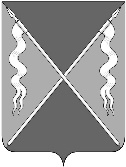                                Р Е Ш Е Н И ЕСОВЕТА ЛЕНИНГРАДСКОГО СЕЛЬСКОГО ПОСЕЛЕНИЯЛЕНИНГРАДСКОГО РАЙОНАот ________________                                                                                     № ____станица ЛенинградскаяОб утверждении Положения о порядке отчуждения движимого и недвижимого имущества, находящегося в собственности Ленинградского сельского поселения Ленинградского района и арендуемого субъектами малого и среднего предпринимательстваВ целях упорядочения работы по реализации преимущественного права приобретения муниципального имущества субъектами малого и среднего предпринимательства, в соответствии с Федеральным законом от 22 июля                     2008 года № 159-ФЗ «Об особенностях отчуждения движимого и недвижимого имущества, находящегося в государственной или в муниципальной собственности и арендуемого субъектами малого и среднего предпринимательства, и о внесении изменений в отдельные законодательные акты Российской Федерации», Федеральным законом от 24 июля 2007 года                     № 209-ФЗ «О развитии малого и среднего предпринимательства в Российской Федерации», Федеральным законом от 21 декабря 2001 года № 178-ФЗ                                  «О приватизации государственного и муниципального имущества», Законом Краснодарского края от 4 апреля 2008 года № 1448-КЗ «О развитии малого                                              и среднего предпринимательства в Краснодарском крае», руководствуясь Уставом Ленинградского сельского поселения Ленинградского района                                    Совет Ленинградского сельского поселения р е ш и л:1. Утвердить Положение о порядке отчуждения движимого                                            и недвижимого имущества, находящегося в собственности Ленинградского сельского поселения Ленинградского района и арендуемого субъектами малого и среднего предпринимательства (приложение).2. Отделу по организационно - правовой и кадровой политике администрации Ленинградского сельского поселения (Лазько А.М.)                    обеспечить размещение настоящего решения на официальном интернет-портале Администрации Ленинградского сельского поселения Ленинградского района (www.adminlenposel.ru).3. Контроль за выполнением настоящего решения возложить на комиссию Совета Ленинградского сельского поселения Ленинградского района                                  по вопросам экономики, бюджета, налогам и имущественных отношений (Красуля Н.Е.).4. Настоящее решение вступает в силу со дня его официального опубликования.Председатель СоветаЛенинградского сельского поселенияЛенинградского района                                                                  А.А. Калашников